Windsock Village Property Owners Corporation MeetingTuesday June 21, 2022 @ 6:30 pm via TeleconferenceMeeting called to order at 6:37AttendanceAnn Cady				Carl Tyler		Chris McNevich	Tom Huckman			Mary Power 		Greg HowardChip Johnson			Frank Sullivan		Approve minutes of May 17 , 2022 meetingMotion to accept minutes by Mary Power as written.  Motion seconded by Tom Huckman and passed.  Treasurers ReportMotion to accept report as presented by Tom Huckman.  Motion seconded by Frank Sullivan, vote passed. Money Market Account	$87,575.40Checking Account		$  3,236.74Balance on RE Loan		$40,405.87		Total O/S Dues	             $103,412.42Old Business Delinquent Accounts.   There are three accounts with balances remaining from last year.   Current year balances still to be sent.                      C&R Violations.  11 Skyhawk- Ongoing, still has dilapidated fence issue not addressed.24 Old Mill Road- Ongoing, one (1) RV removed.  Second RV needs to be registered or removed.                        2022-23 Budget.  Assessment for 2022-2023 to remain at $838.00.New Business.  None                      Motion to adjourn passed.  Adjourned at 7:40 PM   Next meeting on July 19, 2022 6:30 pm.  Location TBD. Repectfully submitted, 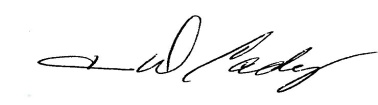 Ann Cady, Secretary